ПРИЛОЖЕНИЕ 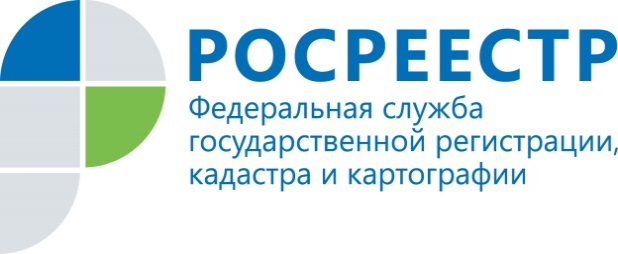 ПРЕСС-РЕЛИЗ31.07.2019 г. Управление Росреестра по Удмуртской Республике - за самовольное занятие земельного участка к административной  ответственности привлечено  более 100 нарушителей.В первом полугодии текущего года Управлением Росреестра по Удмуртской Республике выявлено более 500 нарушений, выраженных  в самовольном занятии земельных участков, привлечено к административной ответственности  более 100  нарушителей, подвергнувшиеся административному штрафу на общую сумму  около  650  тыс. руб.Самовольное занятие земельного участка – это владение чужим земельным участком или его частью против воли собственника данного земельного участка либо использование земельного участка без правоустанавливающих и правоудостоверяющих документов. Самовольное занятие может выражаться в увеличении площади участка собственником, противоправно установив ограждения дальше фактических границ, размещении строений или организации складирования за границами своего земельного участка.Нередко «захватчики» занимают пустующие земли, обосновав тем, что они никому не принадлежат. Однако земли, не находящиеся в собственности граждан, юридических лиц или муниципальных образований, являются государственной собственностью. В соответствии со ст. 39.1 Земельного кодекса РФ на земельные участки, находящиеся в государственной собственности, так же, как и на остальные, у лиц должны быть основания возникновения прав. Чаще всего за нарушения, выраженные в самовольном занятии земельного участка, предусмотрена административная ответственность. Так, согласно Кодексу Российской Федерации об административных правонарушениях самозахват влечет наложение административного штрафа в случае, если определена кадастровая стоимость земельного участка, на граждан в размере от 1 до 1,5 процента кадастровой стоимости земельного участка, но не менее 5 тыс. руб.; на должностных лиц – от 1,5 до 2 процентов кадастровой стоимости земельного участка, но не менее 20 тыс. руб.; на юридических лиц – от 2 до 3 процентов кадастровой стоимости земельного участка, но не менее 100 тыс. руб., а в случае, если не определена кадастровая стоимость земельного участка, на граждан в размере 5-10 тыс. руб.; на должностных лиц – 20-50 тыс. руб.; на юридических лиц – 100-200 тыс. руб.Контакты для СМИПресс-служба Управления Росреестра по Удмуртской Республике8 (3412)78-63-56pressa@r18.rosreestr.ruhttps://rosreestr.ruhttps://vk.com/club161168461г.Ижевск, ул. М. Горького, 56.